Supplementary MaterialsAlloyed Cu/Si core-shell nanoflowers on the three-dimensional graphene foam as an anode for lithium-ion batteriesChenguang Liua,b, Yinchao Zhaoa,b, Ruowei Yic,d, Yi Suna,b, Yinqing Lie, Li Yangc*, Ivona Mitrovica, Stephen Taylora, Paul Chalkere, Cezhou Zhaob*aDepartment of Electrical Engineering and Electronics, University of Liverpool, Liverpool L69 3GJ, UKbDepartment of Electrical and Electronic Engineering, Xi’an Jiaotong-Liverpool University, Suzhou 215123, ChinacDepartment of Chemistry, Xi’an Jiaotong-Liverpool University, Suzhou, Jiangsu 215123, China dStephenson Institute for Renewable Energy, Department of Chemistry, University of Liverpool, Liverpool L69 7ZD, UKeDongguan Hongde Battery Ltd. Co., Dongguan 523649, ChinafCentre for Advanced Materials, University of Liverpool, L69 3GH, UK*Corresponding authors.E-mail addresses: cezhou.zhao@xjtlu.edu.cn (C. Zhao); li.yang@xjtlu.edu.cn (L. Yang)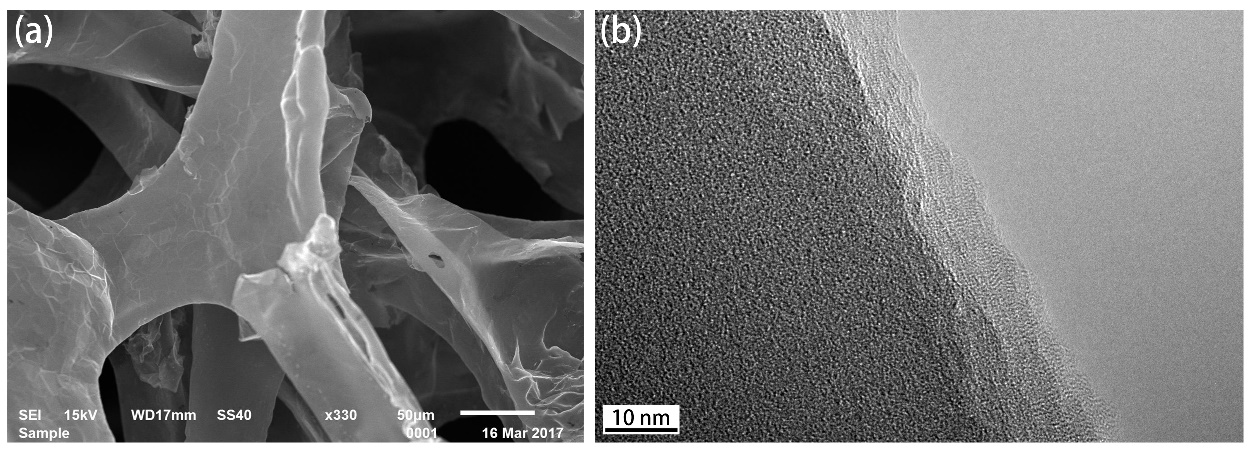 Figure S1 a) SEM characterization of bare as-prepared three-dimensional graphene foam (3DGF), b) TEM characterization of bare as-prepared 3DGF.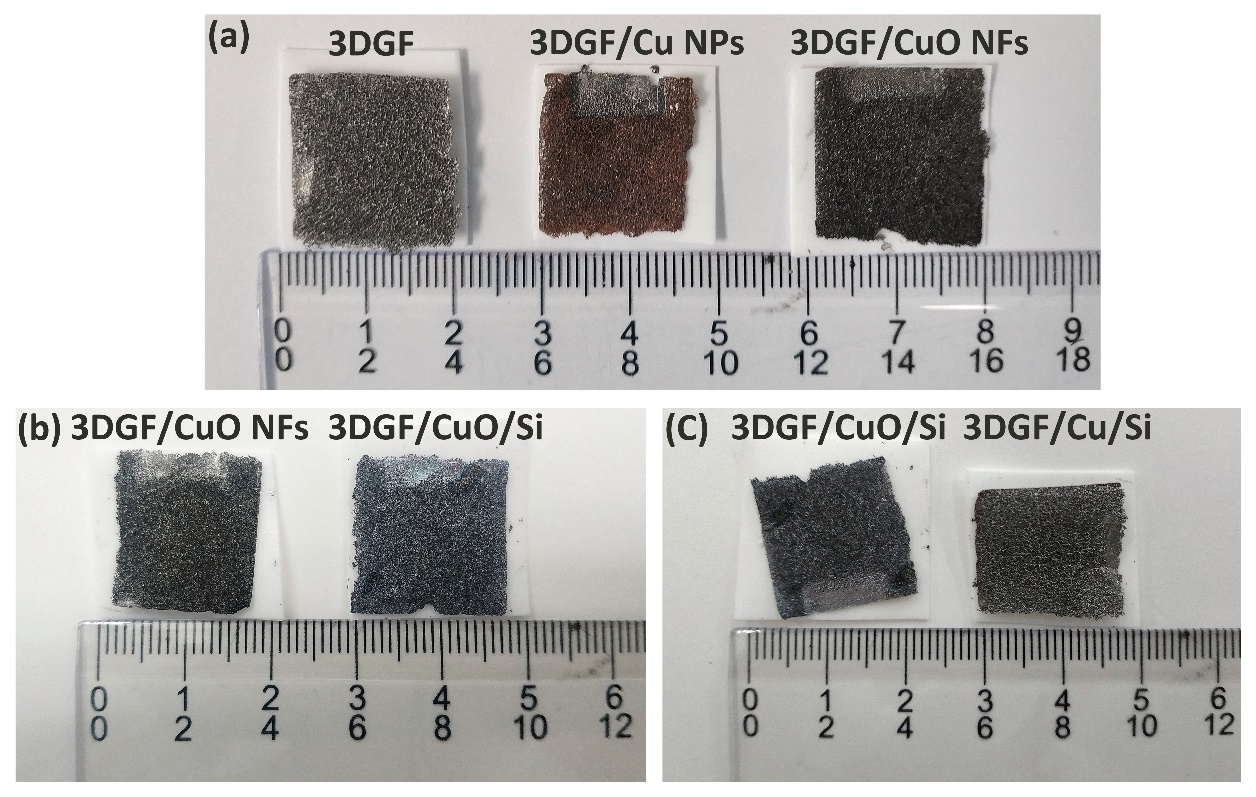 Figure S2 Optical images of (a) 3DGF, 3DGF/Cu nanoparticles (NPs), and 3DGF/CuO NFs samples; (b) 3DGF/CuO NFs and 3DGF/CuO/Si NFs samples; and (c) 3DGF/CuO/Si NFs and 3DGF/Cu/Si NFs samples.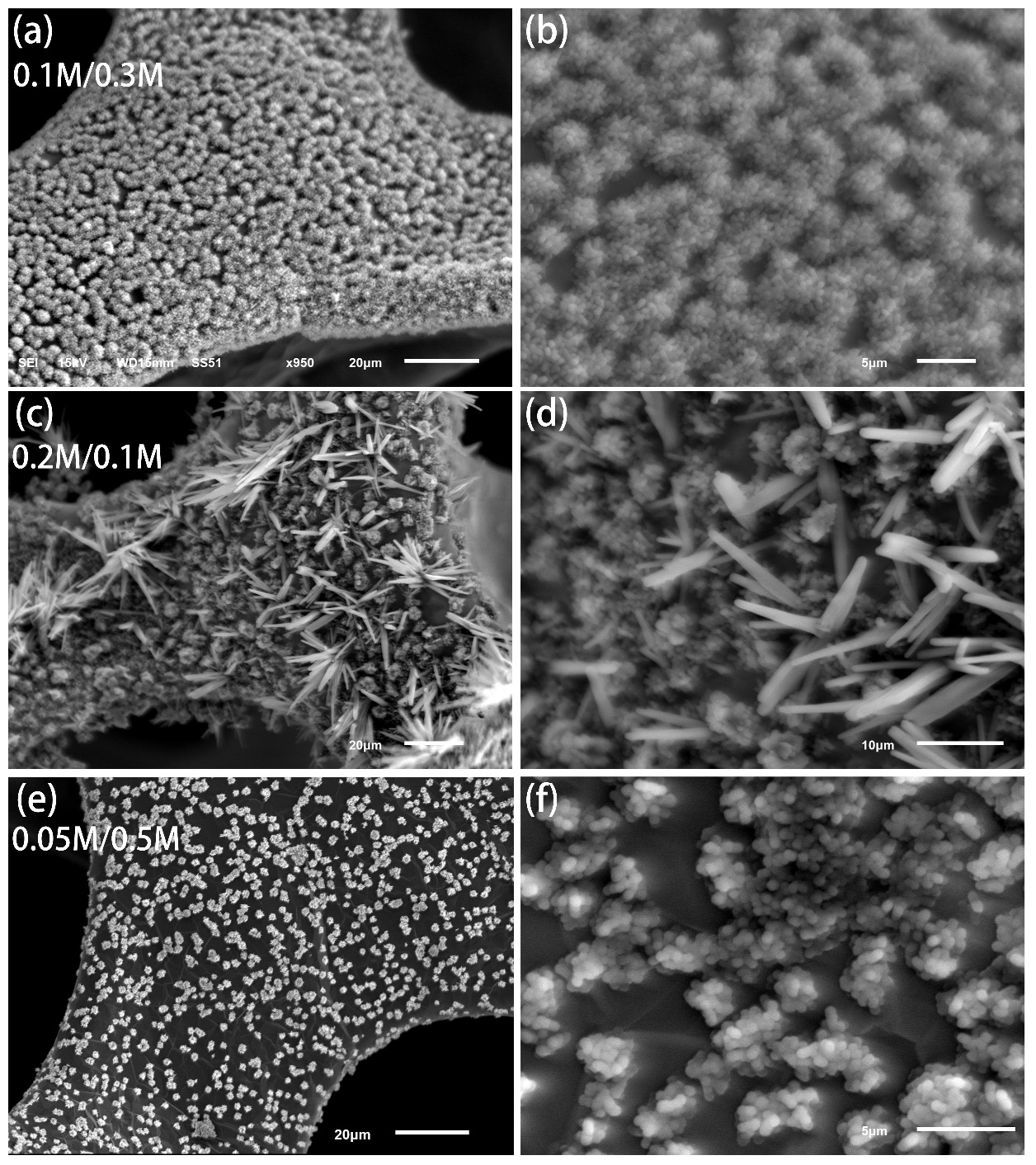 Figure S3 Typical SEM images of Cu/Si nanoflowers (NFs) grown on 3DGF with different distribution at different magnifications. The number inserted indicate the concentration of CuSO4 and H2SO4 sources in electrochemical deposition electrolyte.Table S1 Analysis of Raman spectrum of as-prepared 3DGFReferences[1] D. Yoon, H. Moon, H. Cheong, J. Choi, J. Choi, B. Park, Journal of the Korean Physical Society, 55 (2009) 1299-1303.FWHM (cm-1) of G bandFWHM (cm-1) of 2D bandIntensity ratio G/2DNumber of layersBare 3DGF(this work)17.171.30.56~4Ref. [1]13.060.40.593Ref. [1]13.463.00.484Ref. [1]12.665.00.415